-!Мы против коррупции в жилищно-коммунальной сфере!ЕСЛИ У ВАС ЧТО-ТО СЛОМАЛОСЬ В КВАРТИРЕ...вам, скорее всего, придется заплатить управляющей организации за ремонт.Например, если это: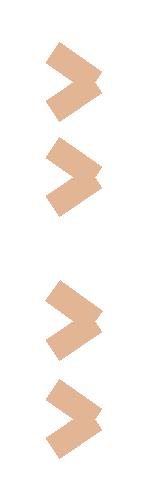 счетчики воды, газа или электричества;трубы, отводы, которые расположены после запирающих устройств или запорно-регулировочных кранов;газовая или электрическая плита;сантехника: смесители, унитаз, ванна, раковинат.п.;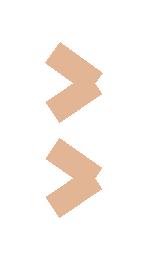 трубка домофона;электрические кабели, розетки.Постановление Правительства Российской Федерации от 13.08.2006 № 491«Об утверждении Правил содержанияобщего имущества в многоквартирномдоме и правил изменения размера платыза содержание жилого помещения в случаеоказания услуг и выполнения работпо управлению, содержанию и ремонтуобщего имущества в многоквартирномдоме ненадлежащего качества и (или)перерывами, превышающими установленную продолжительность»2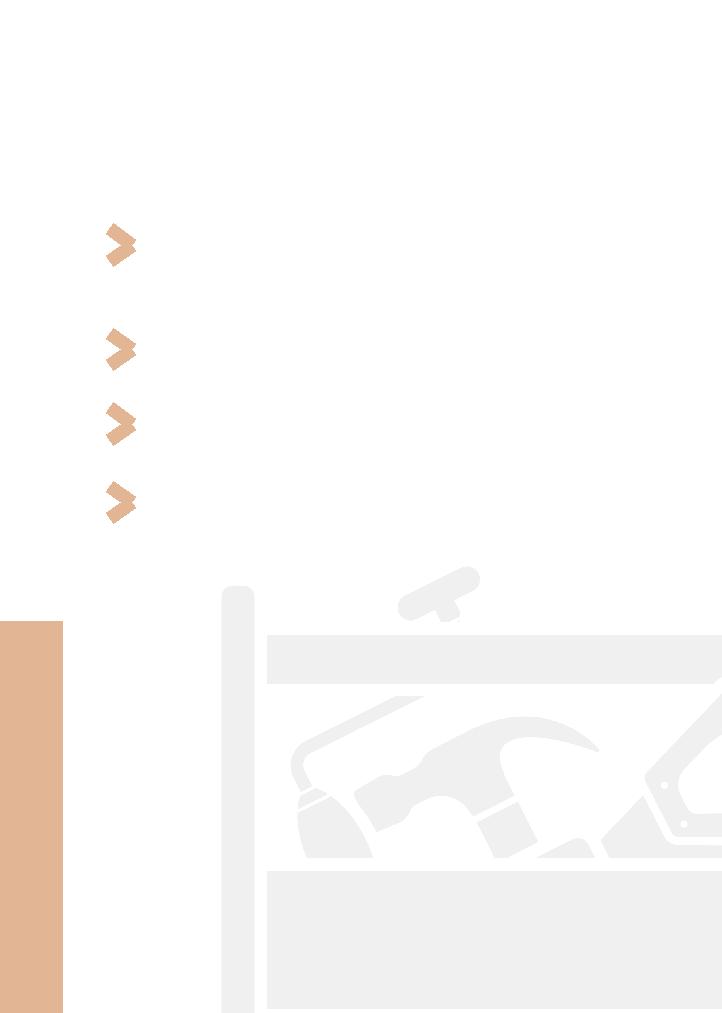 Но вы не должны платить из своего кармана за ремонт общего имущества многоквартирного дома!Например, если что-то сломалось:системе холодного и горячего водоснабжения, трубах до вашего отключающего устройства (или первого вентиля, идущего от общей трубы);системе газоснабжения, проложенной от источника газа до крана в вашей квартире;во внутридомовой системе отопления, стояках, батареях отопления;в системе электроснабжения: этажных щиткахшкафах, осветительных приборах на этаже, кабелях до квартирных счетчиков и т.п.Если у вас все же требуют оплату, сначала подготовьте жалобу на имя руководителя управляющей организации.Один экземпляр передайте руководителю управляющей организа-ции, второй – с отметкой о принятии жалобы – сохраните у себя.Если управляющая организация не выполняет свои обязанности, вы можете обратиться в органы государственного жилищного надзора – Государственную жилищную инспекцию, указав на конкретные факты, которые, по вашему мнению, являются нарушением. Также вы можете обратиться в Роспотребнадзор.3Мы против коррупции в жилищно-коммунальной сфере!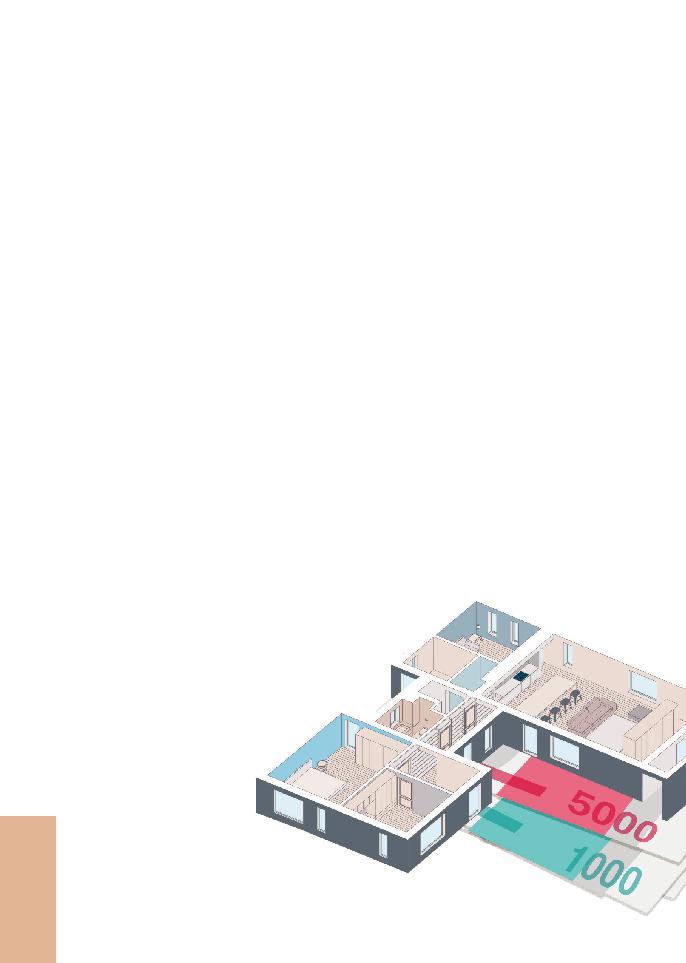 Роспотребнадзор может начать внеплановую проверку управляющей организации, если вы уже обращались в управля-ющую организацию и ваши претензии не удовлетворили. Жилищная инспекция организовывает внеплановую проверку управляющих организаций по обращениям граждан в случае нарушений требований по управлению многоквартирными домами. Если в течение 12 месяцев со дня выдачи предписания управляющей организации в отношении многоквартирного дома судом два раза и более было назначено административное нака-зание за неисполнение или ненадлежащее исполнение указан-ного предписания, управляющая организация может лишиться права управления таким многоквартирным домом.Если жалобы не принесли результата, обращайтесь в органы прокуратуры Российской Федерации по месту жительства. Прокурор при наличии оснований примет меры реагирования, обязательные к исполнению органами и организациями, осуществляющими деятельность в сфере ЖКХ.Вы также вправе обратиться в суд по месту жительства. Суд обяжет управляющую организацию устранить все недостатки и нарушения,вам возместят убытки, которые вы понесли из-за них.4ЕСЛИ ВЫ СОБИРАЕТЕСЬ ПРОВЕСТИ ПЕРЕПЛАНИРОВКУ СВОЕЙ КВАРТИРЫ…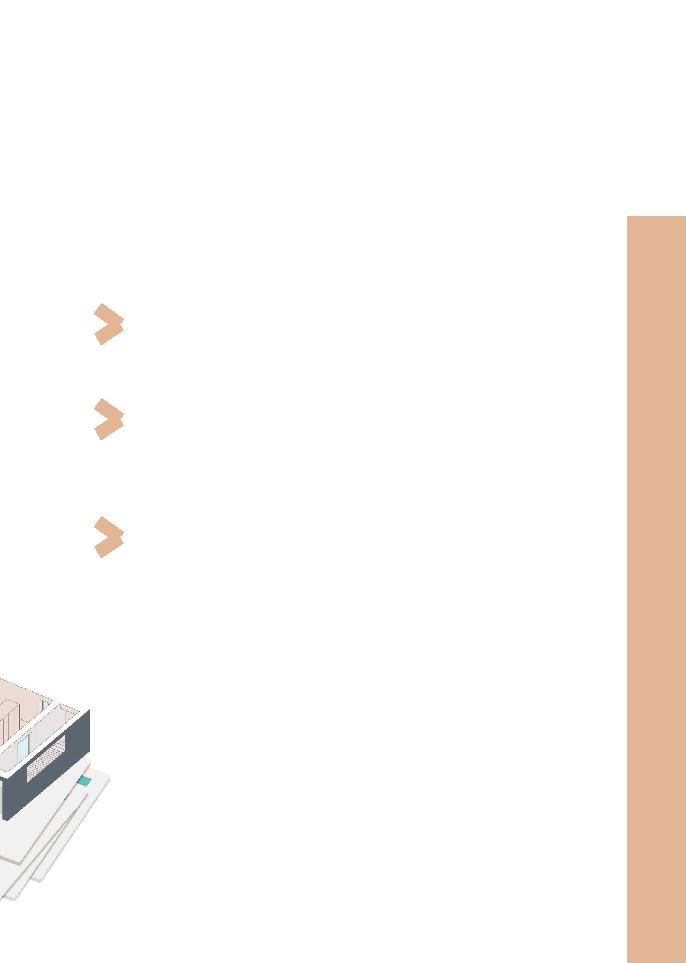 Сначала проконсультируйтесь в Государственной жилищной инспекции или отделе капитального строительства при местной администрации.Закажите проект перепланировки в организации или у индивидуального предпринимателя, которые являются членами саморегулируемой организации (СРО).Подайте заявление о перепланировке квартирыуполномоченный орган по месту жительства либоМногофункциональный центр «Мои документы», приложив документы о согласовании перепланировки.Если на каком-либо этапе сотрудники предлагаютвам за вознаграждение «закрыть глаза»на перепланировку, перескочить через какой-тоэтап согласования...СКОРЕЕ ВСЕГО, ОНИ ПРОСЯТ У ВАС ВЗЯТКУ.5Мы против коррупции в жилищно-коммунальной сфере!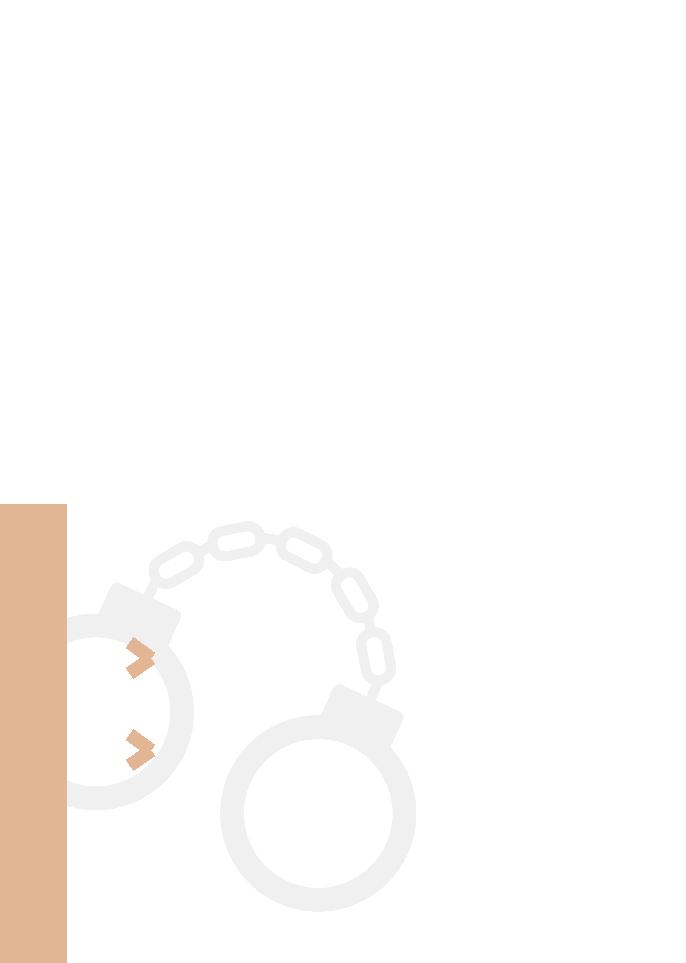 ТЕПЕРЬ МЫ ПОДРОБНО РАССКАЖЕМ, ЧТО ТАКОЕ ВЗЯТКАВзятка – это дача или получение должност-ным лицом материальных ценностей, например, денег, ценных бумаг, иного имущества, либо незаконное оказание ему услуг имущественного характера, предоставление иных имущественных прав за совершение действий (бездействия)пользу того, кто дает взятку, либо иных лиц. Обязательное условие – действие (бездействие) входит в служебные полномочия этого должностного лица.Обязательно прочи-тайте статью 290 Уголовного кодекса Российской Федерации «Получение взятки».КАКИЕ БЫВАЮТ ВЗЯТКИБывает взятка-подкуп, когда между тем, кто дает,тем, кто берет взятку, есть предварительная договорённость.Бывает взятка-благодарность, когда взяткапередаётся за уже совершенное должностнымлицом действие или бездействие (законноеили незаконное) без предварительной договорённости.6ЧТО ТОЖЕ СЧИТАЕТСЯ ВЗЯТКОЙЕсли не только должностному лицу, но и егородным и близким передали деньги, ценностиили оказали материальные услуги. При этом сотрудникбыл согласен, не возражал и использовал своислужебные полномочия в пользу того, кто взятку дал.ВЗЯТКА СЧИТАЕТСЯ ПОЛУЧЕННОЙ, КОГДА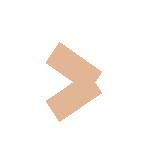 Человек её принимаетфизическом смысле(берет в руки; кладёткарман, сумку, портфель, автомобиль).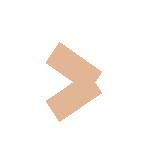 Человек соглашаетсяс её передачей(положили на стол,перечислили на счёт).Все о взятках в Уголовномкодексе Российской Федерации:Статья 290 УК РФ«Получение взятки»Статья 291 УК РФ«Дача взятки»Статья 291.1 УК РФ«Посредничествово взяточничестве»Статья 291.2 УК РФ«Мелкое взяточничество»также:Статья 201 УК РФ «Злоупотребление полномочиями» Статья 204 УК РФ «Коммерческий подкуп» Статья 285 УК РФ «Злоупотребление должностным положением» и др.7Мы против коррупции в жилищно-коммунальной сфере!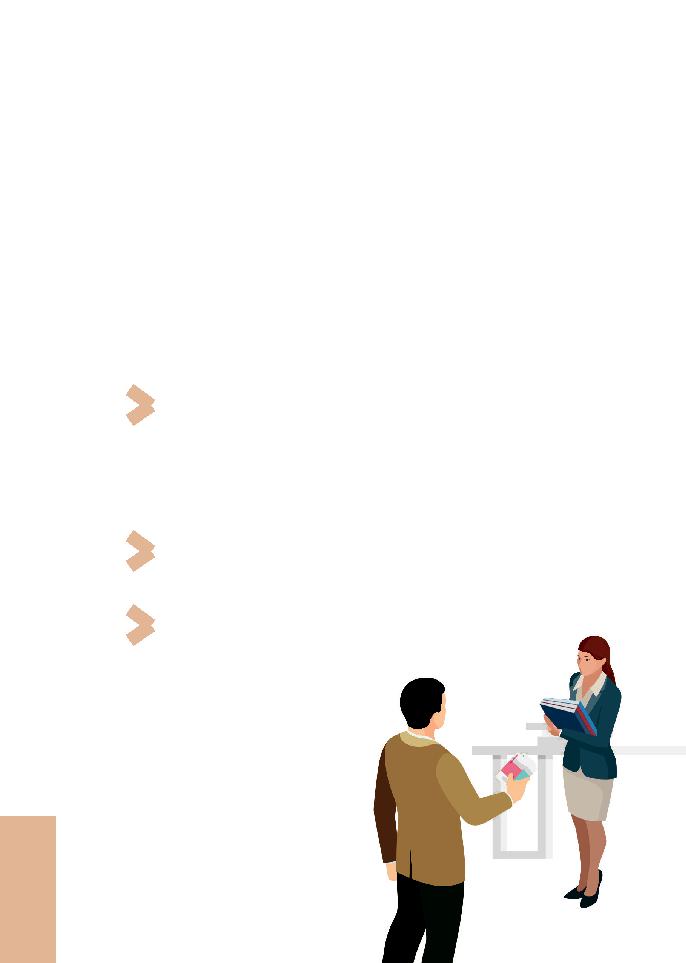 ИТАК, СОТРУДНИК УПРАВЛЯЮЩЕЙ ОРГАНИЗАЦИИ ПРОСИТ ВОЗНАГРАЖДЕНИЕ. ВАШИ ДЕЙСТВИЯ?НЕ ПРЕДЛАГАЙТЕ И НЕ ДАВАЙТЕ ВЗЯТКУ! Иначе вы сами совершите преступление (статья 291 Уголовного кодекса Российской Федерации). Выслушайте требования вымогателя, чтобы обратиться в полицию.Когда вы останетесь один, немедленно звоните в полицию!Если у вас осталась запись разговора, сохраните ее для передачи в полицию.8КУДА ЗВОНИТЬ?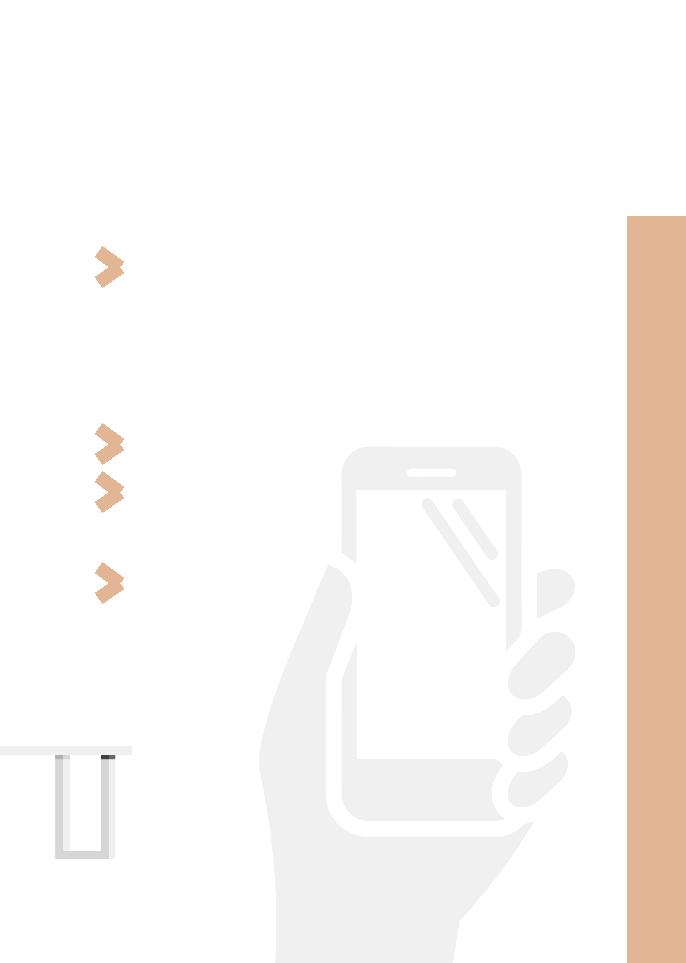 8 495 777-77-77 – Единая справочнаяПравительства МосквыПо данному телефону москвичи могут обратитьсяпо всем вопросам, связанным с жизнедеятельностью города, получить контактную и справочную информацию об учреждениях и органах государственной власти столицы.102 – общероссийский телефон полиции8 800 100-12-60 – телефонная линия«Остановим коррупцию» Следственного комитета Российской Федерации8 495 224-22-22 – телефон доверия Федеральной службы безопасности Российской Федерации9Мы против коррупции в жилищно-коммунальной сфере!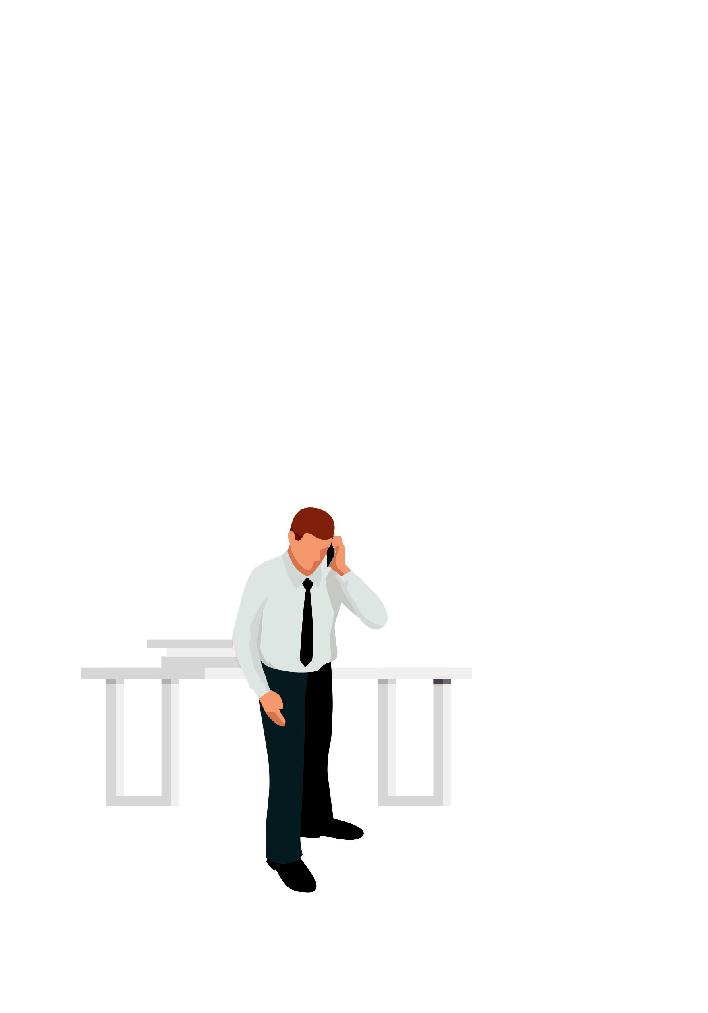 ПРЕЖДЕ ЧЕМ НАПИСАТЬ ЗАЯВЛЕНИЕ...ПОМНИТЕ,что за сообщение о вымышленном факте вымогательства взятки предусмотрена уголовная ответственность. Ложный донос наказывается штрафом, или принудительными работами, или даже лишением свободы до трех лет. Если докажут, что доказательства искусственно созданы, то срок лишения свободы увеличится до шести лет.Статья 306 Уголовного кодекса Российской Федерации10КАК ПРИВЛЕЧЬ ВЫМОГАТЕЛЯ К ОТВЕТСТВЕННОСТИ?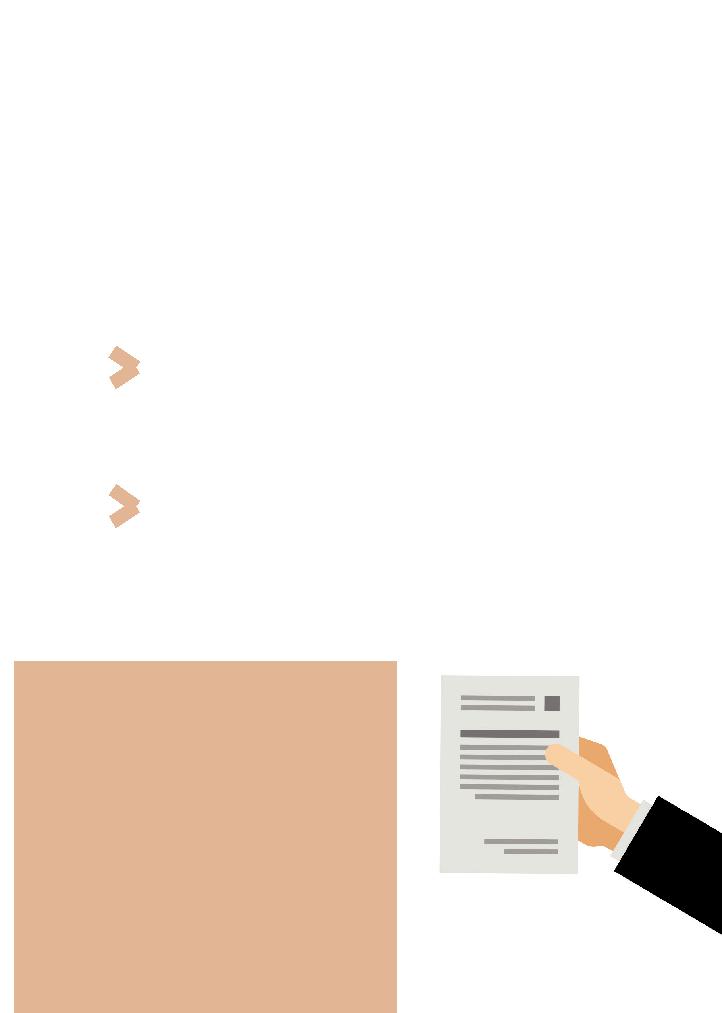 Вы должны будете обратиться в ближайшее отделение полиции и написать заявление.Заявление о преступлении вы можете сделать в устном или письменном виде. Письменное заявлениепреступлении обязательно подпишите. Укажите почтовый или электронный адрес, куда должен будет прийти ответ.Устное заявление о преступлении заносится в протокол, который подписывается вами и сотрудником, приняв-шим заявление. Протокол должен содержать данныевас, а также о документах, удостоверяющих вашу личность.Вас предупредят об уголовнойответственности за заведомоложный донос в соответствиисо статьей 306 Уголовногокодекса Российской Федерации,чем в протоколе будет сделана отметка. Подпишите.11Мы против коррупции в жилищно-коммунальной сфере!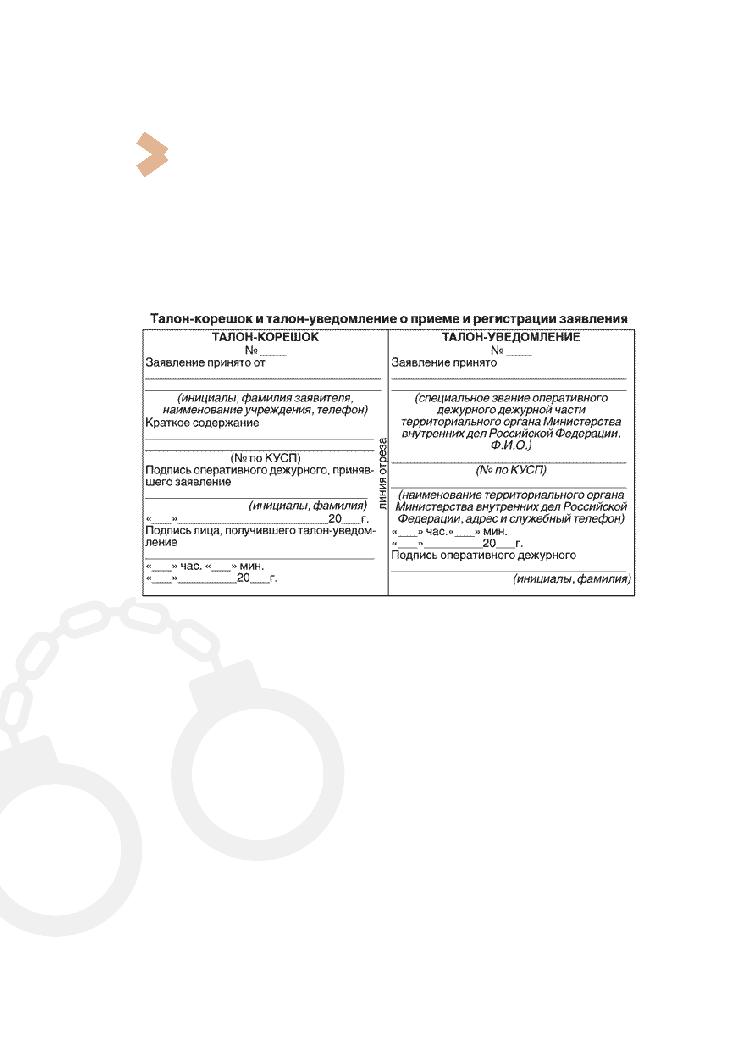 При регистрации заявления вы должны получить талон-уведомление, в котором указывается порядковый номер заявления по книге учета сообщений и дата его принятия.Подробнее о заявлениио преступлении можнопрочитать в статье 141Уголовно-процессуальногокодекса РоссийскойФедерации12ЧТО ЖДЕТ ВЫМОГАТЕЛЯПреступление	Наказание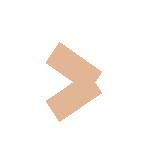 Мелкое взяточничество	До 1 года в колонии-(менее 10 тыс. руб.)	поселении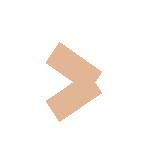 Взятка (от 10 тыс.	До 3 лет в колонии-до 25 тыс. руб.)	поселении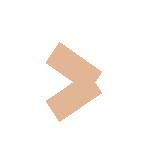 Взятка в значительном	До 6 лет в колонииразмере (от 25 тыс.	общего режимадо 150 тыс. руб.)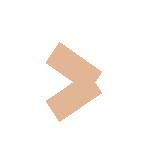 Взятка в крупном	До 12 лет в колонииразмере (от 150 тыс.	строгого режимадо 1 млн руб.)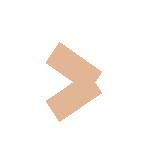 Взятка в особо крупном	До 15 лет в колонииразмере (от 1 млн руб.)	строгого режима13Мы против коррупции в жилищно-коммунальной сфере!СТАТЬЯ 290 УГОЛОВНОГО КОДЕКСА РОССИЙСКОЙ ФЕДЕРАЦИИ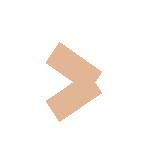 Получение должностным лицом, иностранным должностным лицом либодолжностным лицом публичной международной организации личноили через посредника взятки в виде денег, ценных бумаг, иного имуществалибо в виде незаконных оказания ему услуг имущественного характера,предоставления иных имущественных прав (в том числе когда взяткапо указанию должностного лица передается иному физическомуили юридическому лицу) за совершение действий (бездействие) в пользувзяткодателя или представляемых им лиц, если указанные действия(бездействие) входят в служебные полномочия должностного лица либоесли оно в силу должностного положения может способствовать указаннымдействиям (бездействию), а равно за общее покровительство или попусти-тельство по службе – наказывается штрафом в размере до одного миллионарублей, или в размере заработной платы или иного дохода осужденногоза период до двух лет, или в размере от десятикратной до пятидесятикрат-ной суммы взятки с лишением права занимать определенные должностиили заниматься определенной деятельностью на срок до трех лет, либоисправительными работами на срок от одного года до двух лет с лишениемправа занимать определенные должности или заниматься определеннойдеятельностью на срок до трех лет, либо принудительными работамина срок до пяти лет с лишением права занимать определенные должностиили заниматься определенной деятельностью на срок до трех лет, либолишением свободы на срок до трех лет со штрафом в размере от десятикрат-ной до двадцатикратной суммы взятки или без такового.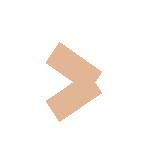 Получение должностным лицом, иностранным должностным лицом либо должностным лицом публичной международной организации взяткизначительном размере – наказывается штрафом в размере от двухсот тысяч до одного миллиона пятисот тысяч рублей, или в размере заработной платы или иного дохода осужденного за период от шести месяцев14до двух лет, или в размере от тридцатикратной до шестидесятикратной суммы взятки с лишением права занимать определенные должности или заниматься определенной деятельностью на срок до трех лет либо лишением свободы на срок до шести лет со штрафом в размере до тридца-тикратной суммы взятки или без такового и с лишением права занимать определенные должности или заниматься определенной деятельностью на срок до трех лет или без такового.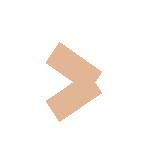 Получение должностным лицом, иностранным должностным лицом либодолжностным лицом публичной международной организации взяткиза незаконные действия (бездействие) – наказывается штрафом в размереот пятисот тысяч до двух миллионов рублей, или в размере заработнойплаты или иного дохода осужденного за период от шести месяцев до двухлет, или в размере от сорокакратной до семидесятикратной суммы взяткилишением права занимать определенные должности или заниматься определенной деятельностью на срок до пяти лет либо лишением свободы на срок от трех до восьми лет со штрафом в размере до сорокакратной суммы взятки или без такового и с лишением права занимать определен-ные должности или заниматься определенной деятельностью на срок до пяти лет или без такового.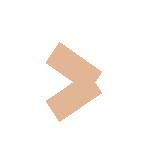 Деяния, предусмотренные частями первой – третьей настоящей статьи, совершенные лицом, занимающим государственную должность Российской Федерации или государственную должность субъекта Российской Федерации, а равно главой органа местного самоуправления, – наказыва-ются штрафом в размере от одного миллиона до трех миллионов рублей, или в размере заработной платы или иного дохода осужденного за период от одного года до трех лет, или в размере от шестидесятикратной до вось-мидесятикратной суммы взятки с лишением права занимать определенные должности или заниматься определенной деятельностью на срок до семи лет либо лишением свободы на срок от пяти до десяти лет со штрафом в размере до пятидесятикратной суммы взятки или без таковогос лишением права занимать определенные должности или заниматься определенной деятельностью на срок до семи лет или без такового.15Мы против коррупции в жилищно-коммунальной сфере!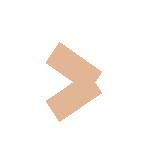 Деяния, предусмотренные частями первой, третьей, четвертой настоящей статьи, если они совершены:а)	группой лиц по предварительному сговору или организованнойгруппой;б)	с вымогательством взятки;в)	в крупном размере,наказываются штрафом в размере от двух миллионов до четырех миллионов рублей, или в размере заработной платы или иного дохода осужденного за период от двух до четырех лет, или в размере от семидеся-тикратной до девяностократной суммы взятки с лишением права занимать определенные должности или заниматься определенной деятельностью на срок до десяти лет либо лишением свободы на срок от семи до двенад-цати лет со штрафом в размере до шестидесятикратной суммы взятки или без такового и с лишением права занимать определенные должности или заниматься определенной деятельностью на срок до десяти лет или без такового.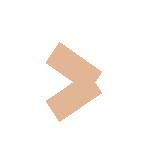 Деяния, предусмотренные частями первой, третьей, четвертой, пунктами «а» и «б» части пятой настоящей статьи, совершенные в особо крупном размере, – наказываются штрафом в размере от трех миллионов до пяти миллионов рублей, или в размере заработной платы или иного дохода осужденного за период от трех до пяти лет, или в размере от восьмиде-сятикратной до стократной суммы взятки с лишением права занимать определенные должности или заниматься определенной деятельностью на срок до пятнадцати лет либо лишением свободы на срок от восьми до пятнадцати лет со штрафом в размере до семидесятикратной суммы взятки или без такового и с лишением права занимать определенные должности или заниматься определенной деятельностью на срок до пятнадцати лет или без такового.16СТАТЬЯ 291 УГОЛОВНОГО КОДЕКСА РОССИЙСКОЙ ФЕДЕРАЦИИ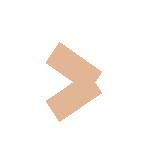 Дача взятки должностному лицу, иностранному должностному лицу либо должностному лицу публичной международной организации лично или через посредника (в том числе когда взятка по указанию должностного лица передается иному физическому или юридическому лицу) – наказывается штрафом в размере до пятисот тысяч рублей, или в размере заработной пла-ты или иного дохода осужденного за период до одного года, или в размере от пятикратной до тридцатикратной суммы взятки, либо исправительными работами на срок до двух лет с лишением права занимать определенные должности или заниматься определенной деятельностью на срок до трех лет или без такового, либо принудительными работами на срок до трех лет, либо лишением свободы на срок до двух лет со штрафом в размере от пятикратной до десятикратной суммы взятки или без такового.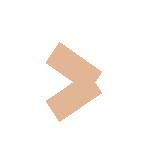 Дача взятки должностному лицу, иностранному должностному лицу либо должностному лицу публичной международной организации лично или через посредника (в том числе когда взятка по указанию должностного лица передается иному физическому или юридическому лицу) в значительном размере – наказывается штрафом в размере до одного миллиона рублей, или в размере заработной платы или иного дохода осужденного за период до двух лет, или в размере от десятикратной до сорокакратной суммы взятки, либо исправительными работами на срок от одного года до двух лет с лишением права занимать определенные должности или заниматься определенной деятельностью на срок от одного года до трех лет или без такового, либо лишением свободы на срок до пяти лет со штрафомразмере от пятикратной до пятнадцатикратной суммы взятки или без такового.17Мы против коррупции в жилищно-коммунальной сфере!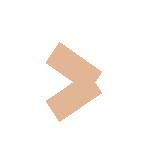 Дача взятки должностному лицу, иностранному должностному лицу либо должностному лицу публичной международной организации лично или через посредника (в том числе когда взятка по указанию должностного лица передается иному физическому или юридическому лицу) за совершение заведомо незаконных действий (бездействие) – наказывается штрафомразмере до одного миллиона пятисот тысяч рублей, или в размере зара-ботной платы или иного дохода осужденного за период до двух лет, или в размере от тридцатикратной до шестидесятикратной суммы взятки с лишением права занимать определенные должности или заниматься определенной деятельностью на срок до пяти лет или без такового либо лишением свободы на срок до восьми лет со штрафом в размере до тридца-тикратной суммы взятки или без такового и с лишением права занимать определенные должности или заниматься определенной деятельностью на срок до пяти лет или без такового.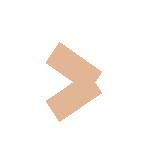 Деяния, предусмотренные частями первой – третьей настоящей статьи, если они совершены:а)	группой лиц по предварительному сговору или организованной группой;б)	в крупном размере,наказываются штрафом в размере от одного миллиона до трех миллионоврублей, или в размере заработной платы или иного дохода осужденногоза период от одного года до трех лет, или в размере от шестидесятикратнойдо восьмидесятикратной суммы взятки с лишением права заниматьопределенные должности или заниматься определенной деятельностьюна срок до семи лет или без такового либо лишением свободы на срокот семи до двенадцати лет со штрафом в размере до шестидесятикратнойсуммы взятки или без такового и с лишением права занимать определенныедолжности или заниматься определенной деятельностью на срок до семилет или без такового.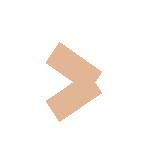 Деяния, предусмотренные частями первой – четвертой настоящей статьи, совершенные в особо крупном размере – наказываются штрафомразмере от двух миллионов до четырех миллионов рублей, или в размере заработной платы или иного дохода осужденного за период от двух до четырех лет, или в размере от семидесятикратной до девяностократной18суммы взятки с лишением права занимать определенные должностиили заниматься определенной деятельностью на срок до десяти летили без такового либо лишением свободы на срок от восьми до пятнадцатилет со штрафом в размере до семидесятикратной суммы взятки или безтакового и с лишением права занимать определенные должности или зани-маться определенной деятельностью на срок до десяти лет или без такового.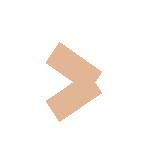 Примечание. Лицо, давшее взятку, освобождается от уголовной ответствен-ности, если оно активно способствовало раскрытию и (или) расследованию преступления и либо в отношении его имело место вымогательство взятки со стороны должностного лица, либо лицо после совершения преступления добровольно сообщило в орган, имеющий право возбудить уголовное дело, о даче взятки.СТАТЬЯ 304 УГОЛОВНОГО КОДЕКСА РОССИЙСКОЙ ФЕДЕРАЦИИ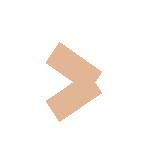 Провокация взятки либо коммерческого подкупа, то есть попытка передачи должностному лицу, иностранному должностному лицу, должностному лицу публичной международной организации либо лицу, выполняющему управленческие функции в коммерческих или иных организациях, без его согласия денег, ценных бумаг, иного имущества или оказания ему услуг имущественного характера, предоставления иных имущественных прав в целях искусственного создания доказательств совершения преступления либо шантажа – наказывается штрафом в размере до двухсот тысяч рублей или в размере заработной платы или иного дохода осужденного за период до восемнадцати месяцев, либо принудительными работами на срок до пяти лет с лишением права занимать определенные должности или заниматься определенной деятельностью на срок до трех лет или без такового, либо лишением свободы на срок до пяти лет с лишением права занимать опреде-ленные должности или заниматься определенной деятельностью на срок до трех лет или без такового.19ЧТО ТАКОЕ КОРРУПЦИЯ(из Федерального закона от 25.12.2008 № 273-ФЗ «О противодействии коррупции»)Это злоупотребление служебным положением, дача взятки, получение взятки, злоупотребление полномо-чиями, коммерческий подкуп либо иное незаконное использование физическим лицом своего должностного положения вопреки законным интересам обществагосударства в целях получения выгоды в виде денег, ценностей, иного имущества или услуг имущественного характера, иных имущественных прав для себя или для третьих лиц либо незаконное предоставление такой выгоды указанному лицу другими физическими лицами, а также совершение указанных деяний от имени или в интересах юридического лица.Электронная версия памятки доступна по адресу:www.genproc.gov.ru/anticor